Протокол № 2/12 заседания постоянно действую конкурсной комиссии « О подведении итогов запроса котировок цен № ЗКЦ 1/12» для выбора организации на право заключения договора оказания услуг по пошиву по индивидуальным замерам и поставке верхней спецодежды и верхней форменной одежды для работников ОАО «Содружество» по 2 лоту: на право заключения договора по индивидуальным замерам и поставка верхней форменной одежды для проводников пассажирских вагоновАдрес: 420107, Казань, ул. Островского, д.69/3, каб. 101, «26» марта 2012 г., в 15.00На заседании комиссии присутствовали Общее количество постоянно действующей конкурсной комиссии  9 (девять) человек, число присутствующих на заседании 7 (семь) человек, что составляет 77,7 % состава постоянно действующей конкурсной комиссии. 	Заседание правомочно принимать решения по рассмотрению котировочных заявок.На момент окончания срока подачи Котировочных заявок согласно «Журналу регистрации конкурсных заявок» подано 3 (три) котировочные заявкиПосле рассмотрения  котировочных заявок претендентов участниками  признать:Котировочная заявка № 1 ООО «Батис» соответствует требованиям  запроса котировок цен.Котировочная заявка № 3 ИП Гусева соответствует требованиям  запроса котировок ценКотировочная заявка № 2 ИП Ханиев несоответствует требованиям  запроса котировок ценТак как только две заявки соответствуют требованиям, запрос котировок цен № ЗКЦ 1/12 признать несостоявшимися.ПодписиПредседатель ПДККФинансовый директорГ.Г.МаксимоваЗаместитель председателя ПДККВедущий ЮрисконсультЕ.Г. ТурашеваЧлен ПДККГлавный бухгалтерЛ.В. ТашевцеваНачальник ООП и ОПН.А. ЕремцовИнженер СБС.В.ЮдинЭкономист ПЭОР.И. АхметзяновСекретарь ПДККИнженер СДР и ЦЭВ.В.ХарламоваУчастник конкурсаЦена, руб.Срок выполнения поставокСрок гарантииЭскизы и образцы материаловООО «Батис»319 970,0030.06.126 месяцевВ наличииИП Ханиев 320 068,0030.06.126 месяцевОтсутствуетИП Гусева 320 019,0030.06.126 месяцевВ наличии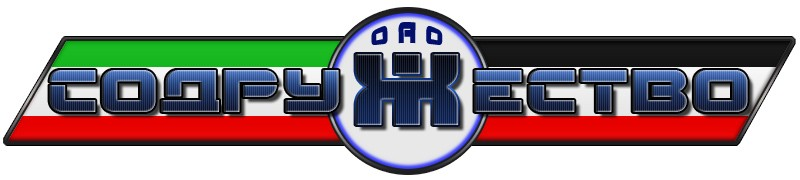 